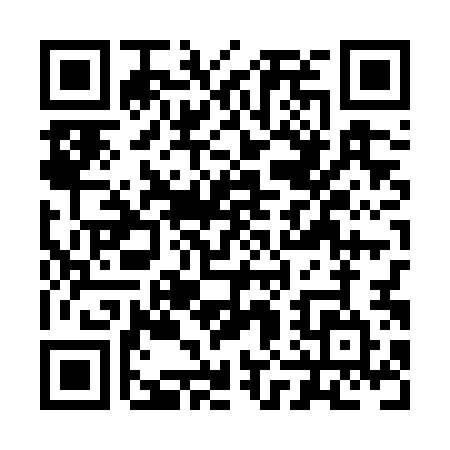 Prayer times for Pickerel Point, Ontario, CanadaMon 1 Jul 2024 - Wed 31 Jul 2024High Latitude Method: Angle Based RulePrayer Calculation Method: Islamic Society of North AmericaAsar Calculation Method: HanafiPrayer times provided by https://www.salahtimes.comDateDayFajrSunriseDhuhrAsrMaghribIsha1Mon3:425:351:196:409:0310:552Tue3:435:351:196:409:0310:553Wed3:445:361:196:409:0310:544Thu3:455:371:206:409:0210:545Fri3:465:371:206:409:0210:536Sat3:475:381:206:399:0110:527Sun3:485:391:206:399:0110:518Mon3:495:391:206:399:0110:509Tue3:515:401:206:399:0010:4910Wed3:525:411:206:399:0010:4911Thu3:535:421:216:388:5910:4712Fri3:545:431:216:388:5810:4613Sat3:565:441:216:388:5810:4514Sun3:575:441:216:388:5710:4415Mon3:585:451:216:378:5610:4316Tue4:005:461:216:378:5610:4217Wed4:015:471:216:368:5510:4018Thu4:035:481:216:368:5410:3919Fri4:045:491:216:368:5310:3820Sat4:065:501:216:358:5210:3621Sun4:075:511:216:358:5110:3522Mon4:095:521:216:348:5010:3323Tue4:105:531:226:348:4910:3224Wed4:125:541:226:338:4810:3025Thu4:145:551:226:328:4710:2926Fri4:155:561:226:328:4610:2727Sat4:175:571:226:318:4510:2528Sun4:185:581:216:318:4410:2429Mon4:205:591:216:308:4310:2230Tue4:226:001:216:298:4210:2031Wed4:236:021:216:288:4110:18